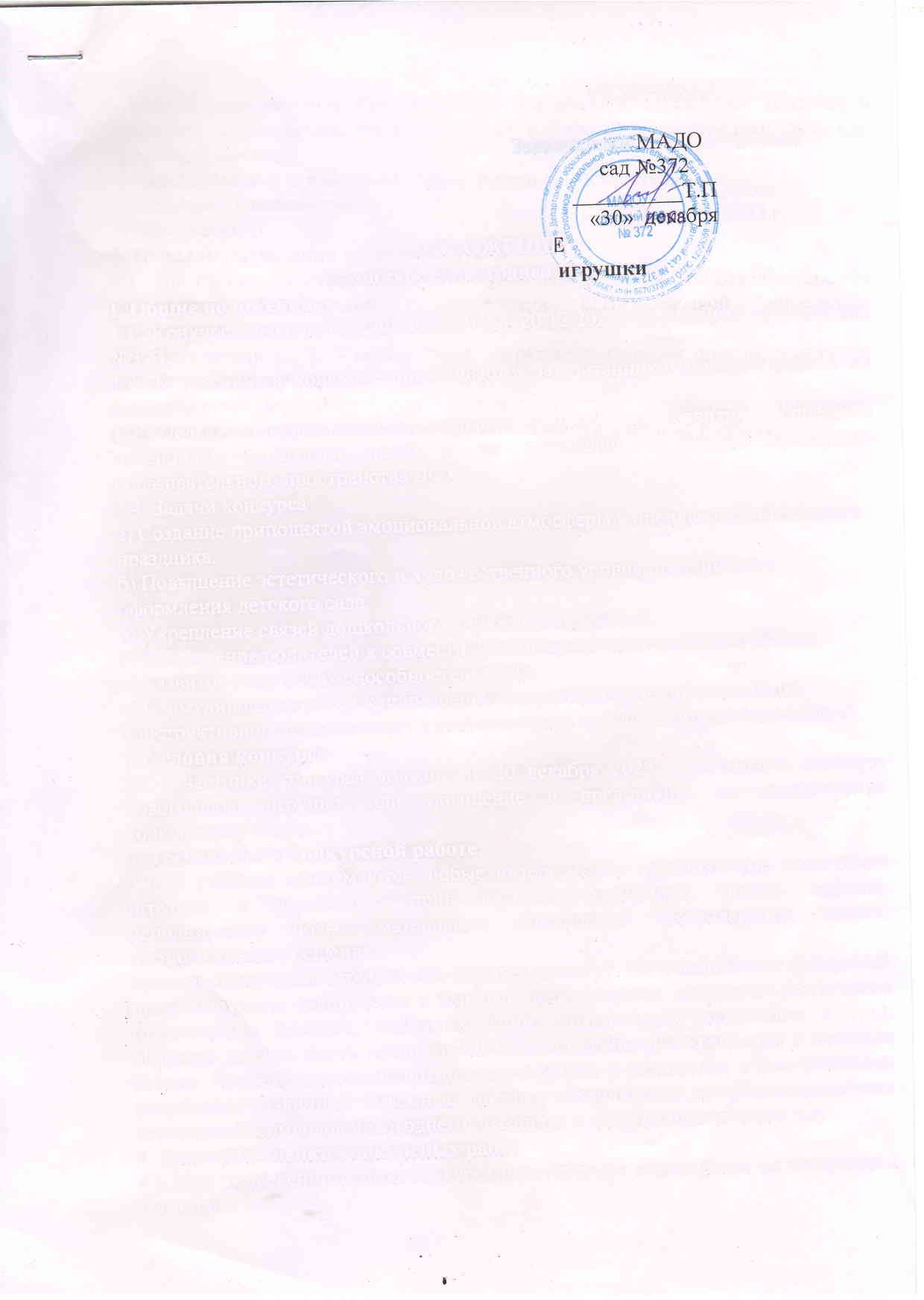 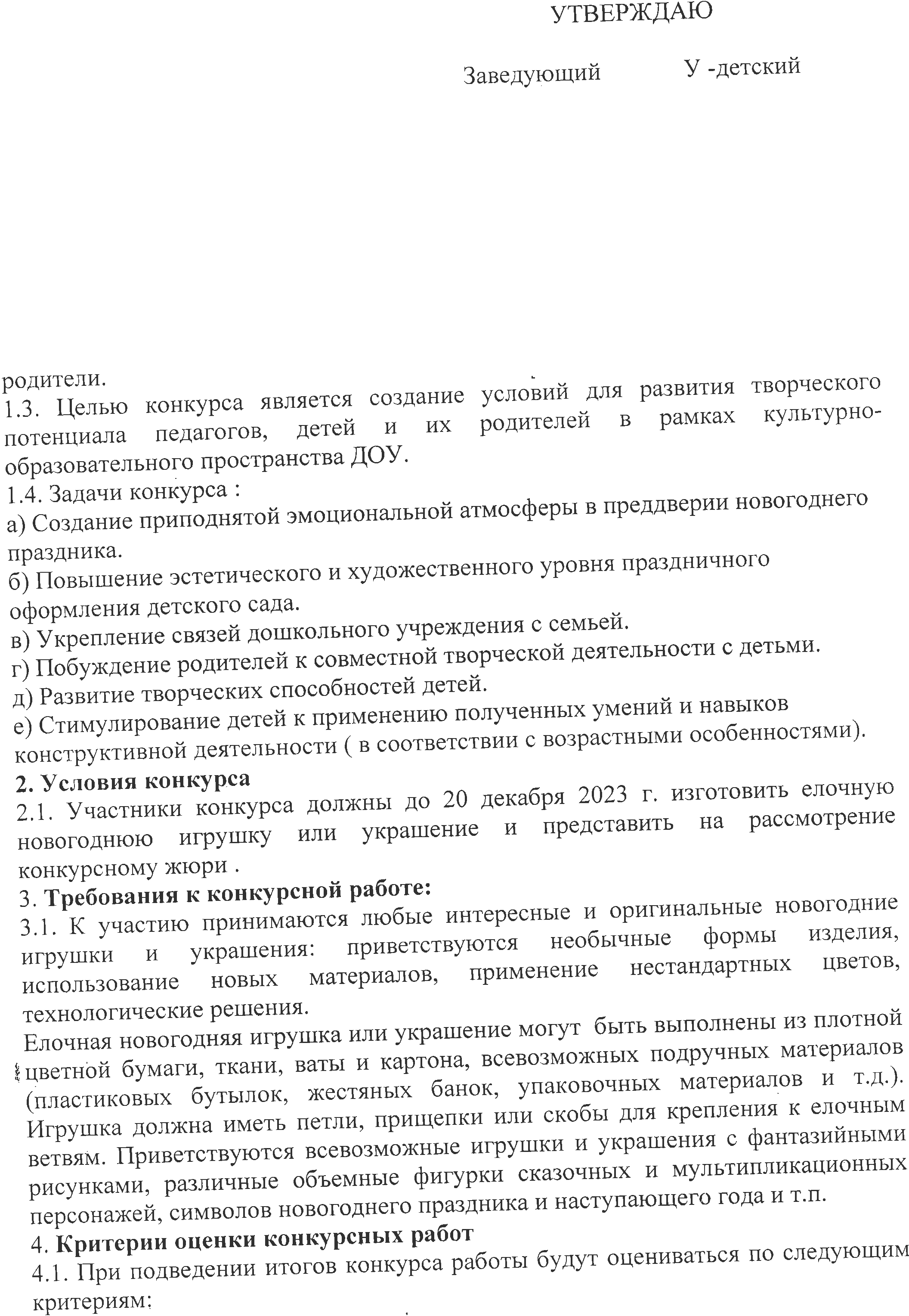 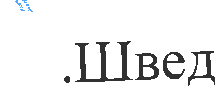 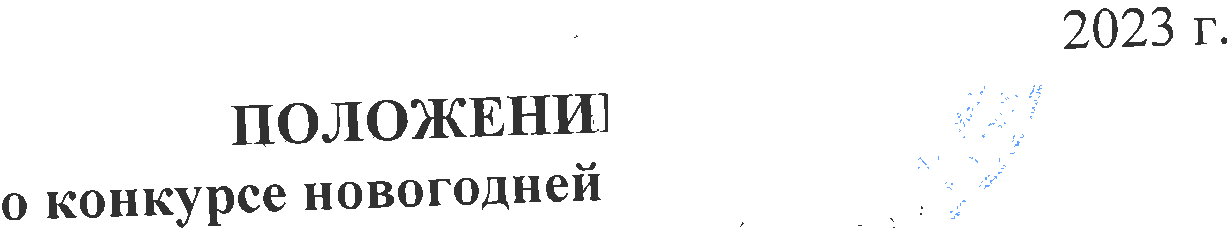 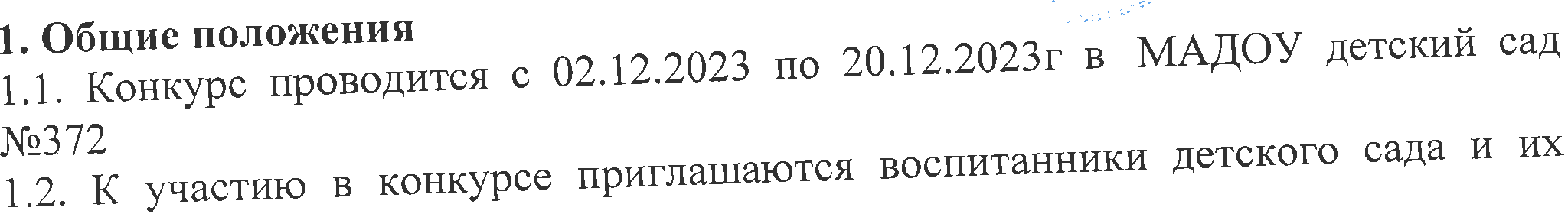 - соответствие игрушки или украшения праздничной новогодней тематике и размерам, позволяющим использовать их в украшении новогодней елки или групповой комнаты;-разнообразие и оригинальность идеи,  используемых материалов;- эстетичность исполнения;-безопасность.5. Порядок подведения итогов конкурса5.1. По итогам конкурса жюри в составе заведующего Т.П.Швед, старшего воспитателя Е.А.Коньковой, воспитателя О.В.Пестеревой, определяет победителей.5.2. Победители (1, 2, 3 место) будут награждены сладким призом, участники получают благодарность.Все ёлочные игрушки будут использованы для украшения интерьера раздевальных и групповых комнат, групповых елочек и елки на участке.